POST: 		Teacher (Primary)SCHOOL: 		Dartford Bridge Community Primary SchoolPAY RANGE: 		MPS + FringeJob Purpose	 Working within the Professional Core Standards For TeachersTo carry out the professional duties of a teacher as circumstances may require and in accordance with the school's policies.The professional duties and competencies can be found in the School Teachers Pay and Conditions Document.  Areas of Responsibility and Key TasksPlanning, Teaching and Class ManagementTeach allocated pupils by planning their teaching to achieve progression of learning through:identifying clear teaching objectives and specifying how they will be taught and assessed;setting tasks which challenge pupils and ensure high levels of interest;setting appropriate and demanding expectations;setting clear targets, building on prior attainmentidentifying SEN or very able pupils;providing clear structures for lessons maintaining pace, motivation and challenge;making effective use of assessment and ensure coverage of programmes of study;ensuring effective teaching and best use of available time; maintaining discipline in accordance with the school's procedures and      encouraging good practice with regard to punctuality, behaviour,      standards of work and homework;using a variety of teaching methods to:match approach to content, structure information, present a set of key ideas and use appropriate vocabulary         ii.         use effective questioning, listen carefully to pupils, give attention to                   errors and misconceptionsselect appropriate learning resources and develop study skills 		through library, I.C.T. and other sources;ensuring pupils acquire and consolidate knowledge, skills and understanding appropriate to the subject taught;evaluating own teaching critically to improve effectiveness;ensuring the effective and efficient deployment of classroom supporttaking account of pupils' needs by providing structured learning opportunities which develop the areas of learning identified in        	national and local policies and particularly the foundations for        	literacy and numeracy;encouraging pupils to think and talk about their learning, develop self        	control and independence, concentrate and persevere, and listen        	attentively;	using a variety of teaching strategies which involve planned adult        intervention, first-hand experience and play and talk as a vehicle for learning.Monitoring, Assessment, Recording, Reportingassess how well learning objectives have been achieved and use them to improve specific aspects of teaching;mark and monitor pupils' work and set targets for progress;assess and record pupils' progress systematically and keep records to check work is understood and completed, monitor strengths and     		 weaknesses, inform  planning and recognise the level at which the pupil is 			achieving;undertake assessment of students as requested by examination bodies, departmental and school procedures;prepare and present informative reports to parents.In summary:Teaching lessons that are “good” or better, consistently.Whilst every effort has been made to explain the main duties andresponsibilities of the post, each individual task undertaken may not be identified.Employees will be expected to comply with any reasonable request from a manager to undertake work of a similar level that is not specified in this job description. This post is subject to the current conditions of employment for Class Teachers contained in the School Teachers' Pay and Conditions Document, the 1998 School Standards and Framework Act, the required standards for Qualified Teacher Status and Class Teachers and other current legislation. This job description should be read in conjunction with 'Clarification notes on the exercise of professional duties for all teachers, other than head teachers' contained at Appendix A This job description should be read in conjunction with 'Clarification notes on the exercise of professional duties for all teachers, other than head teachers' contained within Parts XI and XII of the School Teachers’ Pay & Conditions Document..This job description may be amended at any time following discussion between the head teacher and member of staff, and will be reviewed annually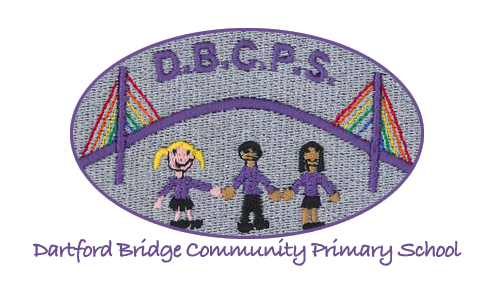 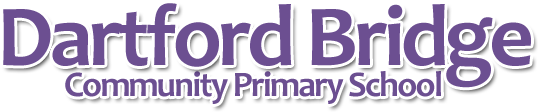 Job Description